.Intro: 16 Counts (When he counts you in after he says “3”).SIDE, TOUCH, SIDE, TOUCH, BACK, TOGETHER, FORWARD, TOGETHER,SIDE, TOUCH, SIDE, TOUCH, BACK, BACK, BACK, TOGETHER,VINE RIGHT WITH HITCH, VINE LEFT WITH ¼ TURN & HITCH,(Optional – Snap fingers with the Hitch),ROCKING CHAIR, FORWARD, DRAG, FORWARD, DRAG,Start over!Note – Don’t need Restarts. You will hear 4 restarts in the music, but the dance “fixes” itself as we dance the other walls. So we can keep it simple and by not adding the Restarts.Contact - Website: www.linefusiondance.com - Email: amy@linefusiondance.comCreepin'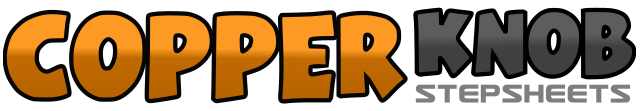 .......Count:32Wall:4Level:Beginner.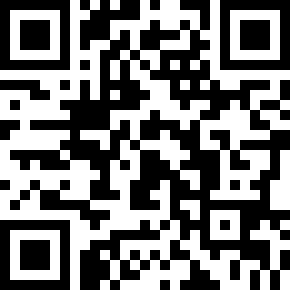 Choreographer:Amy Christian (USA) - October 2012Amy Christian (USA) - October 2012Amy Christian (USA) - October 2012Amy Christian (USA) - October 2012Amy Christian (USA) - October 2012.Music:Creepin' Up On You - Darren HayesCreepin' Up On You - Darren HayesCreepin' Up On You - Darren HayesCreepin' Up On You - Darren HayesCreepin' Up On You - Darren Hayes........1-4Step R to right side, Touch L next to R, Step L to left side, Touch R next to L,5-8Step back on R, Step L next to R, Step forward on R, Step L next to R,1-4Step R to right side, Touch L next to R, Step L to left side, Touch R next to L,5-8Go backwards, R, L, R, Step L next to R, (Optional – Bring R hand out, with palm facing forward, as you go backwards on counts 5-8),1-4Vine right and Hitch on count 4,5-8Vine left with ¼ turn left and Hitch on count 8, [9:00]1-4(Rocking Chair) Rock fwd on R, Recover on L, Rock back on R, Recover on L,5-8Step forward on R, Drag L foot, Step forward on L, Drag R foot, (Slow Walks),